Publicado en  el 15/05/2014 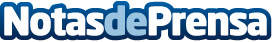 El IESE abre campus en MúnichDatos de contacto:IESENota de prensa publicada en: https://www.notasdeprensa.es/el-iese-abre-campus-en-munich_1 Categorias: Actualidad Empresarial http://www.notasdeprensa.es